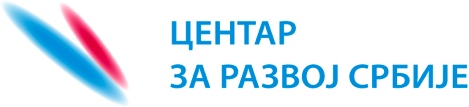 Центар за развој Србије позива младе људе да сеукључе у промену друштва и своје локалне заједнице кроз пројекат:ПОКРЕНИ ДРУШТВОПромени своју своју заједницуИдеја нам је да се већи број младих укључи у друштвени живот у својим локалним срединама, да покрену питања која су им важна и направе план акције за побољшање живота својих суграђана и суграђанки како би показали јавности да нису неми посматрачи друштвених догађања.Наш заједнички задатак је да идентификујемо и одаберемо главне проблеме у нашим срединама, истражимо узроке њиховог настанка и да развијемо акциони план за њихово решавање. Своје планове/пројекте ћемо представити грађанима путем ТВ наступа/прилога на локалним телевизијама и у локалним штампаним медијима и путем јавне трибине, а најбољи планови ће бити објављени у брошури са акционим плановима.За учешће у пројекту се могу пријавити млади активисти и активисткиње (активисти невладиних, политичких, студентских, синдикалних, струковних и других организација друштва и ученици ђачких парламената, узраста од 18 до 27 година) али и појединци који желе промене. Трошкове одржавања семинара и пратећих активности сноси Центар за развој Србије. Изабрани учесници из Београда ће учествовати на промоцији приручника «Покрени друштво» у Медија центру која ће се одржати првом половином априла 2018.Заједнички задаци су:1. Похађање2 једнодневна семинара са следећим темама:I   израда акционог плана  (идентификација проблема, предлагање решења)  (3 x 90 минута),II  тимски рад и промоција акционог плана  (3 x 90 минута).2. Након и између семинара, у сарадњи са локалним координатором, радићемо на изради акционих планова за решавање изабраних планова по методологији која је презентована на семинарима. 3. Уз помоћ локалног координатора и у сарадњи са локалним медијима, представићемо акционе планове на локалнoj ТВ станици и на јавној трибини.4. На крају, када се пројектне активности заврше у свих 10 градова у Србији, биће одржан заједнички скуп за тим лидере и конференција за штампу у Медија центру у Београду, где ћемо промовисати електронску публикацију са израђеним акционим плановима, након чега ће учесницима бити додељени сертификати. Трошкове превоза и ручка сноси Центар за развој Србије.Молимо Вас да пријаве пошаљете до 27. марта 2018. године на мејл razvojsrbije@razvojsrbije.orgПРИЈАВНИ ФОРМУЛАР Основне информације:Основне информације:Основне информације:Основне информације:Име и презиме:Датумрођења:Адреса:Мобилни тел:E-mail:Организација, уколико сте члан:Функција: 